Activité n°18 (Expérimentale)Terminale S : Thème ComprendreMouvement dans le champ de pesanteur i – etude experimentale d’une video du mouvement Ouvrir Latispro, cliquer sur l’icône Lecture d’une vidéo, puis avec l’icône Fichier, ouvrir la vidéo (de Latispro) TP1Schuteparabolique.avi. Sur l’image 0/23, placer l’origine en bas à la verticale de la balle, puis sélectionner l’étalon visible à l’image. Effectuer le pointage de la balle jusqu’à la dernière image. Afficher le graphe Mouvement Y = f(Mouvement X) qui représente la trajectoire de la balle. Représenter l’allure de cette trajectoire sur votre copie. Comment appelle-t-on une trajectoire de cette forme ? Effectuer la modélisation de cette trajectoire et noter l’équation obtenue y = f(x).ii – etude theorique du mouvementApplication des lois de Newton : Effectuer le bilan des forces qui s’exercent sur le système {balle} dans le référentiel terrestre supposé galiléen. En appliquant la 2eme loi de Newton, écrire les coordonnées du vecteur accélération  dans le repère (Oxy). Rappeler la définition du vecteur accélération. Que représente le vecteur vitesse  pour le vecteur ? En déduire les coordonnées du vecteur vitesse , en considérant qu’à l’instant initial le vecteur forme un angle α avec l’axe (Ox). Rappeler la définition du vecteur vitesse. Que représente le vecteur position  pour le vecteur ? En déduire les coordonnées du vecteur position en utilisant la position initiale . A l’aide des deux équations précédentes, exprimer y en fonction de x pour obtenir l’équation de la trajectoire du mouvement en fonction des paramètres (fixes) V0 , g,  et d.iii – comparaison des deux etudes L’expression de y = f(x) déterminée au II- correspond-elle à l’équation de la modélisation de la trajectoire obtenue au I- avec la vidéo ? Utiliser le résultat de la modélisation pour trouver la valeur de l’angle α. Sur latispro, afficher la courbe x = f(t) et recopier son allure dans votre compte-rendu. A l’aide d’une modélisation, déterminer la valeur de la vitesse initiale v0. Sur latispro, comment calculer les coordonnées du vecteur vitesse vx(t) et vy(t) ? Effectuer le calcul. (TraitementCalcul spécifique) Afficher les deux courbes, vy = f(t) et vx = f(t), recopier leurs allures dans votre compte-rendu puis vérifier que qu’elles sont compatibles avec les équations théoriques établies au II-.CORRECTIONi – etude d’une video : C’est une parabole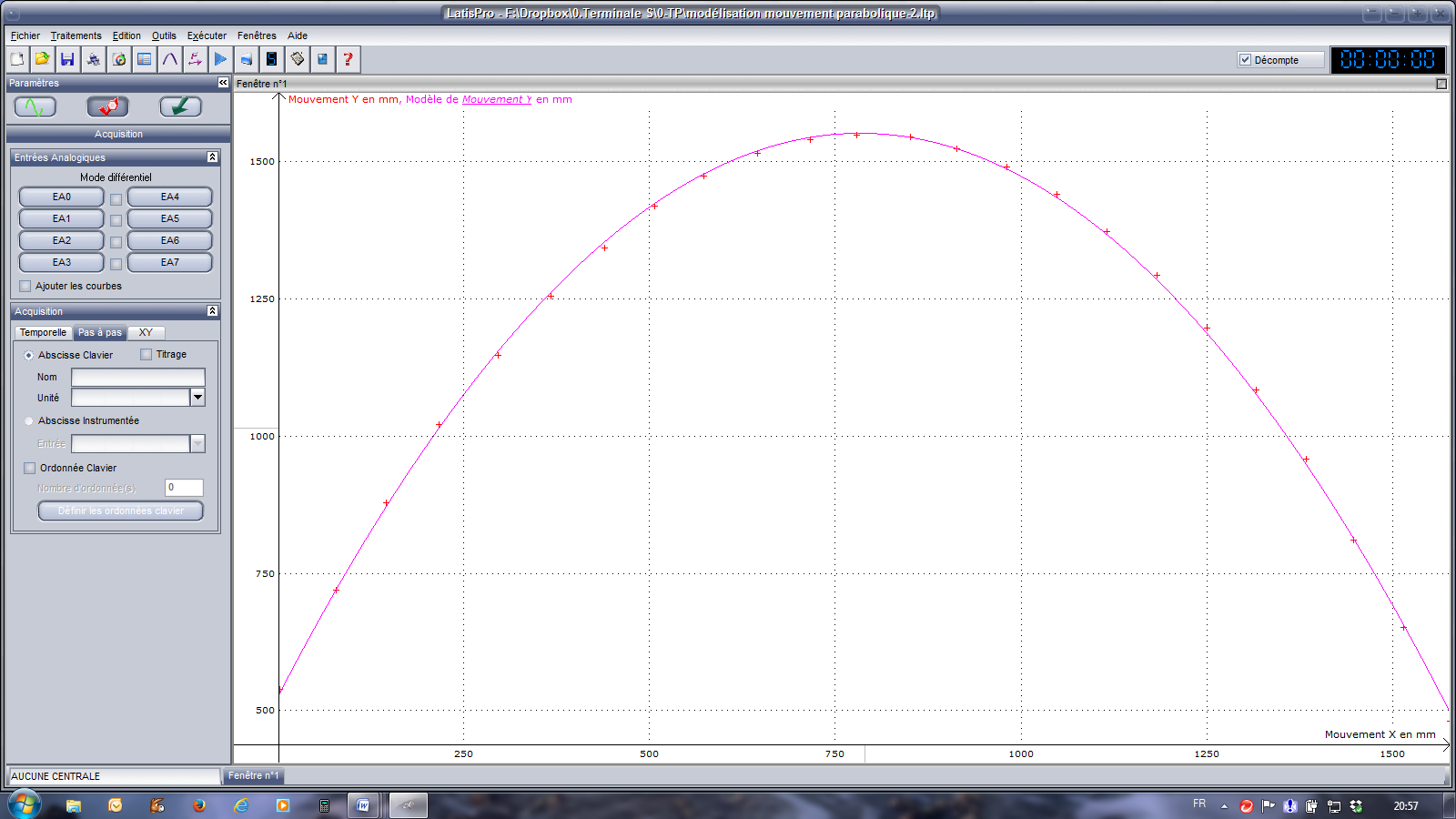  Equation :  y = - 1,678 x² + 2,629 x + 0,522ii – etude theorique du mouvement:Application des lois de Newton : Bilan des forces : chute libre (frottements de l’air négligeables) donc uniquement le poids  Loi fondamentale de la dynamique : = = m m= m  = Coordonnées (projection)  :     =   donc le vecteur est la primitive du vecteur  (t)  A l’aide des conditions initiales sur  on détermine les constantesà t = 0 :   donc on obtient  D’où les équations horaires du vecteur vitesse : (t)  =    donc le vecteur  est la primitive du vecteur .à t = 0 :        donc on trouve K1 = 0   et   K2 = dD’où les équations horaires du vecteur position (t)     → D’où l’équation de la trajectoire :   y = x2 + (tan α) x + diii – comparaison des deux etudes Cette équation est bien celle d’une parabole avec :  = - 1,678		tan α = 2 ,629	   et 	d = 0,522. Si tan α = 2 ,629  	alors 	α = tan-1(2,629) = 1,207 rad  69° x = v0 (cos α) t      la courbe est une fonction linéaire dont la modélisation donne l’équation : x = 1,74 t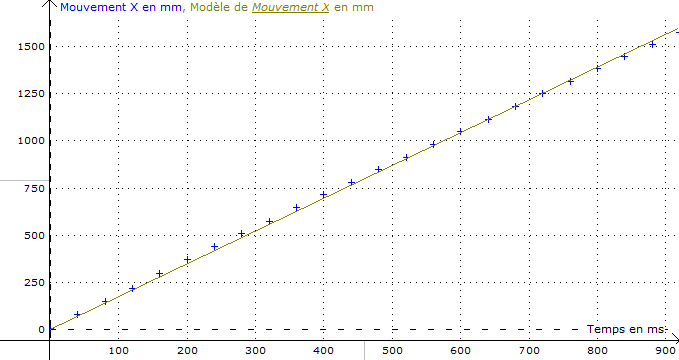 Par identification : 	v0 cos α = 1,74  	 	v0 = = = 4,89 m.s-1. vx =  et vy =   donc on dérive Mouvement de X et Mouvement de Y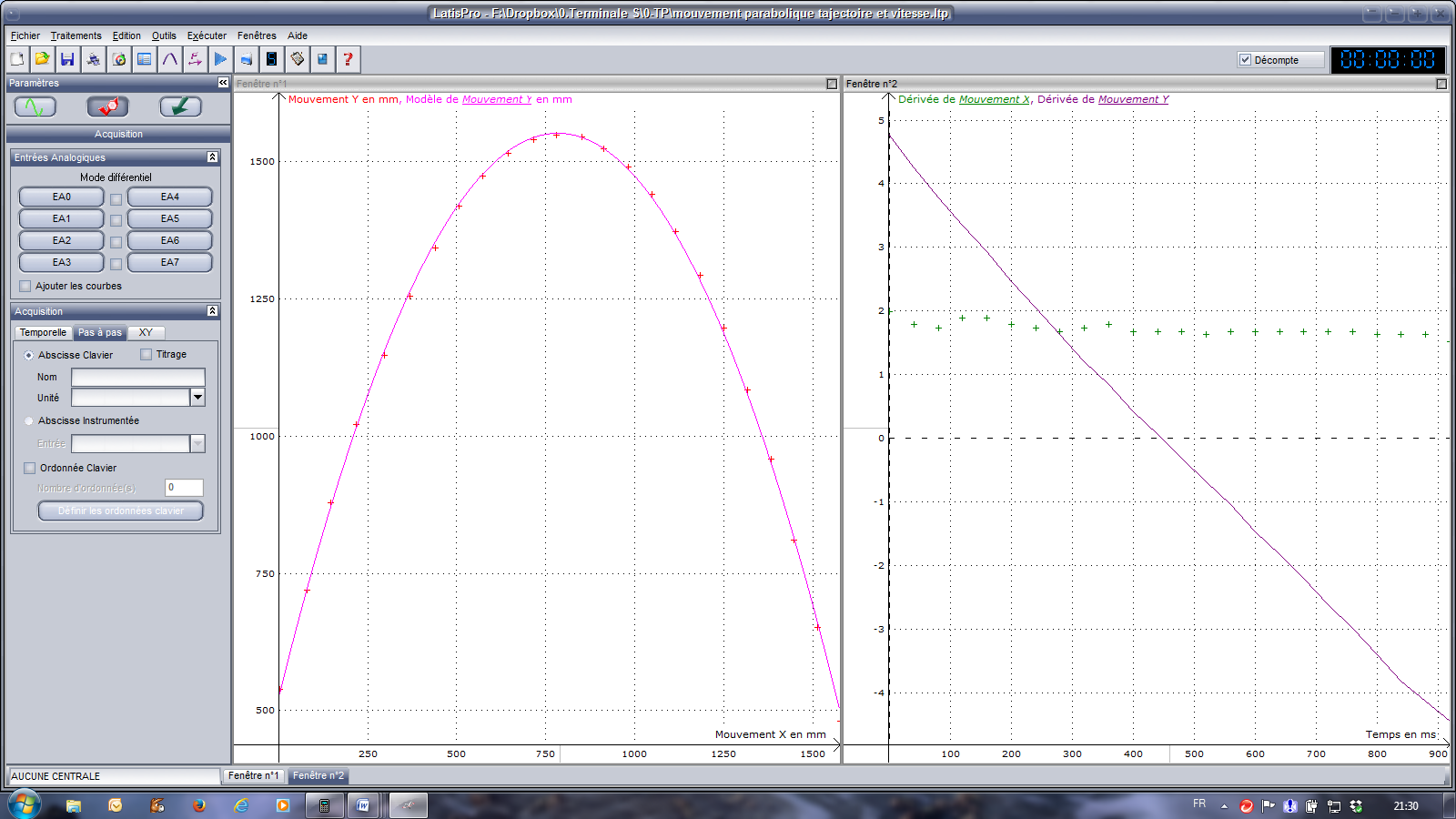 Remarque prof : en modélisant ces dernières, on peut retrouver à  peu près g  9,9De plus j’ai essayé de re-dériver vy pour retrouver ay = g  mais les points sont loin de former une droite.Peut être que les erreurs s’accentuent au cours des dérivées successives ?